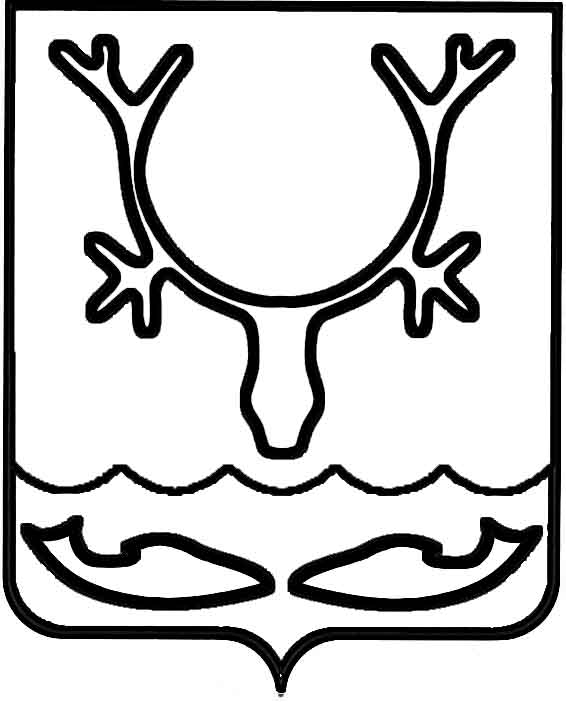 Администрация муниципального образования
"Городской округ "Город Нарьян-Мар"ПОСТАНОВЛЕНИЕО внесении изменений в муниципальную программу муниципального образования "Городской округ "Город Нарьян-Мар" "Формирование комфортной городской среды в муниципальном образовании "Городской округ "Город Нарьян-Мар "Руководствуясь статьей 179 Бюджетного кодекса Российской Федерации, Порядком разработки, реализации и оценки эффективности муниципальных программ муниципального образования "Городской округ "Город Нарьян-Мар", утвержденным постановлением Администрации МО "Городской округ "Город Нарьян-Мар" от 10.07.2018 № 453, в целях приведения муниципальной программы муниципального образования "Городской округ "Город Нарьян-Мар" "Формирование комфортной городской среды в муниципальном образовании "Городской округ "Город Нарьян-Мар" в соответствие с приказами Управления финансов Администрации муниципального образования "Городской округ "Город Нарьян-Мар"  № 38-О от 10.07.2019, № 50-О от 19.08.2019 "О внесении изменений в сводную бюджетную роспись городского бюджета на 2019 год и на плановый период 
2020 и 2021 годов" Администрация муниципального образования "Городской округ "Город Нарьян-Мар"П О С Т А Н О В Л Я Е Т:Внести изменения в муниципальную программу муниципального образования "Городской округ "Город Нарьян-Мар" "Формирование комфортной городской среды в муниципальном образовании "Городской округ "Город 
Нарьян-Мар", утвержденную постановлением Администрации МО "Городской округ "Город Нарьян-Мар" от 31.08.2018 № 586, согласно Приложению к настоящему постановлению.Настоящее постановление вступает в силу со дня его официального опубликования. Приложениек постановлению Администрации муниципального образования"Городской округ "Город Нарьян-Мар"от 30.08.2019 № 827Изменения в муниципальную программу муниципального образования "Городской округ "Город Нарьян-Мар" "Формирование комфортной городской среды в муниципальном образовании "Городской округ "Город Нарьян-Мар"В паспорте муниципальной программы муниципального образования "Городской округ "Город Нарьян-Мар" " Формирование комфортной городской среды в муниципальном образовании "Городской округ "Город Нарьян-Мар" (далее – Программа) строку " Объемы бюджетных ассигнований муниципальной программы (в разбивке по источникам финансирования)" изложить в следующей редакции: "".В паспорте подпрограммы 1 строку "Объемы и источники финансирования подпрограммы" изложить в следующей редакции:"".Пункт 1.11 подпрограммы 1 изложить в следующей редакции:"1.11. Собственники помещений в многоквартирных домах, собственники иных зданий и сооружений, расположенных в границах дворовой территории, подлежащей благоустройству, принимают обязательное трудовое участие на безвозмездной основе в выполнении минимального и дополнительного перечней работ по благоустройству дворовых территорий.".Дополнить Программу разделом XIII следующего содержания:"XIII. Мероприятияпо инвентаризации уровня благоустройства индивидуальныхжилых домов и земельных участков, предоставленных для ихразмещения, с заключением по результатам инвентаризациисоглашений с собственниками (пользователями) указанных домов(собственниками (землепользователями) земельных участков)об их благоустройстве не позднее 2020 годаИнвентаризация уровня благоустройства индивидуальных жилых домов 
и земельных участков, представленных для их размещения, будет проводиться путем натурного обследования территорий и расположенных на ней элементов.По итогам проведения инвентаризации будут составлены Паспорта благоустройства территорий индивидуальной жилой застройки и выявлены адреса индивидуальных жилых домов, находящихся на территории индивидуальной жилой застройки, подлежащих благоустройству не позднее 2020 года, в соответствии 
с требованиями Правил и норм по благоустройству территории и содержанию объектов, расположенных на территории МО "Городской округ "Город Нарьян-Мар", утвержденных решением Совета городского округа "Город Нарьян-Мар" 
от 01.06.2015 № 109-р.".Приложение № 2 к Программе изложить в следующей редакции:"Приложение № 2к муниципальной программе муниципального образования "Городской округ "Город Нарьян-Мар" "Формирование комфортной городской среды в муниципальном образовании "Городской округ "Город Нарьян-Мар"Ресурсное обеспечение муниципальной программыМО "Городской округ "Город Нарьян-Мар" "Формирование комфортной городской среды в муниципальном образовании "Городской округ "Город Нарьян-Мар"Ответственный исполнитель: управление строительства, жилищно-коммунального хозяйства и градостроительной деятельности Администрации муниципального образования "Городской округ "Город Нарьян-Мар".".Приложение № 3 к Программе изложить в следующей редакции:"Приложение № 3к муниципальной программе муниципального образования"Городской округ "Город Нарьян-Мар" "Формирование комфортной городской среды в муниципальном образовании "Городской округ "Город Нарьян-Мар"Переченьмероприятий муниципальной программыМО "Городской округ "Город Нарьян-Мар" "Формирование комфортной городской среды в муниципальном образовании "Городской округ "Город Нарьян-Мар"Ответственный исполнитель: управление строительства, жилищно-коммунального хозяйства и градостроительной деятельности Администрации муниципального образования "Городской округ "Город Нарьян-Мар".".7.	В Приложении № 6 к Программе:7.1.	в строке 4 цифры "2020" заменить цифрами "2019";7.2.	в строке 8 цифры "2021" заменить цифрами "2020".8.	Дополнить Программу Приложением № 7 следующего содержания:"Приложение № 7к муниципальной программе муниципального образования "Городской округ "Город Нарьян-Мар" "Формирование комфортной городской среды в муниципальном образовании "Городской округ "Город Нарьян-Мар"Адресный переченьобъектов недвижимого имущества и земельных участков,находящихся в собственности (пользовании) юридических лици индивидуальных предпринимателей, которые подлежатблагоустройству не позднее 2020 года".30.08.2019№827Глава города Нарьян-Мара О.О. БелакОбъемы и источники финансирования муниципальной программыОбщий объем финансирования муниципальной программы составляет 300 810,4 тыс. рублей, в том числе по годам:2019 год – 66 730,6 тыс. руб.;2020 год – 126 338,1 тыс. руб.;2021 год – 43 863,9  тыс. руб.;2022 год – 63 877,8 тыс. руб.; 2023 год – 0,0 тыс. руб.;2024 год – 0,0 тыс. руб.Из них:объем финансирования муниципальной программы 
за счет средств из окружного бюджета составляет 
290 559,2 тыс. рублей, 
в том числе по годам:2019 год – 63,501,7 тыс. руб.;2020 год – 122 548,0 тыс. руб.;2021 год – 42 548,0 тыс. руб.;2022 год – 61 961,4 тыс. руб.; 2023 год – 0,0 тыс. руб.;2024 год – 0,0 тыс. руб.за счет средств бюджета МО "Городской округ "Город Нарьян-Мар" составляет 10 042,7 тыс. рублей, 
в том числе по годам:2019 год – 3 020,4 тыс. руб.;2020 год – 3 790,1 тыс. руб.;2021 год – 1 315,9 тыс. руб.;2022 год – 1 916,4 тыс. руб.; 2023 год – 0,0 тыс. руб.;2024 год – 0,0 тыс. руб.иные источники – 208,5 тыс. рублей, в том числе 
по годам:2019 год – 208,5 тыс. руб.;2020 год – 0,0 тыс. руб.;2021 год – 0,0 тыс. руб.;2022 год – 0,0 тыс. руб.; 2023 год – 0,0 тыс. руб.;2024 год – 0,0 тыс. руб.Объемы и источники финансирования подпрограммыОбщий объем финансирования подпрограммы 1 составляет 
280 191,8 тыс. рублей, в том числе по годам:2019 год – 56 421,3 тыс. руб.;2020 год – 116 028,8 тыс. руб.;2021 год – 43 863,9  тыс. руб.;2022 год – 63 877,8 тыс. руб.; 2023 год – 0,0 тыс. руб.; 2024 год – 0,0 тыс. руб.Из них:объем финансирования подпрограммы 1 за счет средств 
из окружного бюджета составляет 270 559,2 тыс. рублей, 
в том числе по годам:2019 год – 53 501,7 тыс. руб.;2020 год – 112 548,0 тыс. руб.;2021 год – 42 548,0 тыс. руб.;2022 год – 61 961,4 тыс. руб.; 2023 год – 0,0 тыс. руб.;2024 год – 0,0 тыс. руб.за счет средств бюджета МО "Городской округ "Город Нарьян-Мар" составляет 9 424,1 тыс. рублей, 
в том числе по годам:2019 год – 2 711,1 тыс. руб.;2020 год – 3 480,8 тыс. руб.;2021 год – 1 315,9 тыс. руб.;2022 год – 1 916,4 тыс. руб.; 2023 год – 0,0 тыс. руб.;2024 год – 0,0 тыс. руб.иные источники – 208,5 тыс. рублей, в том числе по годам:2019 год – 208,5 тыс. руб.;2020 год – 0,0 тыс. руб.;2021 год – 0,0 тыс. руб.;2022 год – 0,0 тыс. руб.; 2023 год – 0,0 тыс. руб.;2024 год – 0,0 тыс. руб.Наименование муниципальной программы (подпрограммы)Источник финансированияОбъемы финансирования, тыс. руб.Объемы финансирования, тыс. руб.Объемы финансирования, тыс. руб.Объемы финансирования, тыс. руб.Объемы финансирования, тыс. руб.Объемы финансирования, тыс. руб.Объемы финансирования, тыс. руб.Наименование муниципальной программы (подпрограммы)Источник финансированияВсего2019 год2020 год2021 год2022 год2023 год2024 годАБ1234567Муниципальная программа "Формирование современной городской среды в муниципальном образовании "Городской округ "Город Нарьян-Мар"Итого, в том числе:300 810,466 730,6126 338,143 863,963 877,80,00,0Муниципальная программа "Формирование современной городской среды в муниципальном образовании "Городской округ "Город Нарьян-Мар"окружной бюджет290 559,263 501,7122 548,042 548,061 961,40,00,0Муниципальная программа "Формирование современной городской среды в муниципальном образовании "Городской округ "Город Нарьян-Мар"городской бюджет10 042,73 020,43 790,11 315,91 916,40,00,0Муниципальная программа "Формирование современной городской среды в муниципальном образовании "Городской округ "Город Нарьян-Мар"иные источники208,5208,50,00,00,00,00,0Подпрограмма 1 "Приоритетный проект "Формирование комфортной городской среды (благоустройство дворовых и общественных территорий)"Итого, в том числе:280 191,856 421,3116 028,843 863,963 877,80,00,0Подпрограмма 1 "Приоритетный проект "Формирование комфортной городской среды (благоустройство дворовых и общественных территорий)"окружной бюджет270 559,253 501,7112 548,042 548,061 961,40,00,0Подпрограмма 1 "Приоритетный проект "Формирование комфортной городской среды (благоустройство дворовых и общественных территорий)"городской бюджет9 424,12 711,13 480,81 315,91 916,40,00,0Подпрограмма 1 "Приоритетный проект "Формирование комфортной городской среды (благоустройство дворовых и общественных территорий)"иные источники208,5208,50,00,00,00,00,0Подпрограмма 2 "Приоритетный проект "Формирование комфортной городской среды (благоустройство парков)"Итого, в том числе:20 618,610 309,310 309,30,00,00,00,0Подпрограмма 2 "Приоритетный проект "Формирование комфортной городской среды (благоустройство парков)"окружной бюджет20 000,010 000,010 000,00,00,00,00,0Подпрограмма 2 "Приоритетный проект "Формирование комфортной городской среды (благоустройство парков)"городской бюджет618,6309,3309,30,00,00,00,0№ п/пНаименование мероприятияИсточник финансированияОбъемы финансирования, тыс. руб.Объемы финансирования, тыс. руб.Объемы финансирования, тыс. руб.Объемы финансирования, тыс. руб.Объемы финансирования, тыс. руб.Объемы финансирования, тыс. руб.Объемы финансирования, тыс. руб.Объемы финансирования, тыс. руб.№ п/пНаименование мероприятияИсточник финансированияВсего2019 год2020 год2020 год2021 год2022 год2023 год2024 годАБВ12334567Подпрограмма 1 "Приоритетный проект "Формирование комфортной городской среды (благоустройство дворовых и общественных территорий)"Подпрограмма 1 "Приоритетный проект "Формирование комфортной городской среды (благоустройство дворовых и общественных территорий)"Подпрограмма 1 "Приоритетный проект "Формирование комфортной городской среды (благоустройство дворовых и общественных территорий)"Подпрограмма 1 "Приоритетный проект "Формирование комфортной городской среды (благоустройство дворовых и общественных территорий)"Подпрограмма 1 "Приоритетный проект "Формирование комфортной городской среды (благоустройство дворовых и общественных территорий)"Подпрограмма 1 "Приоритетный проект "Формирование комфортной городской среды (благоустройство дворовых и общественных территорий)"Подпрограмма 1 "Приоритетный проект "Формирование комфортной городской среды (благоустройство дворовых и общественных территорий)"Подпрограмма 1 "Приоритетный проект "Формирование комфортной городской среды (благоустройство дворовых и общественных территорий)"Подпрограмма 1 "Приоритетный проект "Формирование комфортной городской среды (благоустройство дворовых и общественных территорий)"Подпрограмма 1 "Приоритетный проект "Формирование комфортной городской среды (благоустройство дворовых и общественных территорий)"Подпрограмма 1 "Приоритетный проект "Формирование комфортной городской среды (благоустройство дворовых и общественных территорий)"1.1.Основное мероприятие: Благоустройство дворовых территорий итого, том числе:63 877,80,00,00,00,063 877,80,00,01.1.Основное мероприятие: Благоустройство дворовых территорий окружной бюджет61 961,40,00,00,00,061 961,40,00,01.1.Основное мероприятие: Благоустройство дворовых территорий городской бюджет1 916,40,00,00,00,01 916,40,00,01.1.1.Поддержка муниципальных программ формирования современной городской средыитого, том числе:63 877,80,00,00,00,063 877,80,00,01.1.1.Поддержка муниципальных программ формирования современной городской средыокружной бюджет61 961,40,00,00,00,061 961,40,00,01.1.1.Поддержка муниципальных программ формирования современной городской средыгородской бюджет1 916,40,00,00,00,01 916,40,00,0Обустройство территорий жилых домов по ул. Рыбников в районе 
д. 3А, д. 6А, д. 6Б в городе Нарьян-Мареитого, том числе:21 292,60,00,00,00,021 292,60,00,0Обустройство территорий жилых домов по ул. Рыбников в районе 
д. 3А, д. 6А, д. 6Б в городе Нарьян-Мареокружной бюджет20 653,80,00,00,00,020 653,80,00,0Обустройство территорий жилых домов по ул. Рыбников в районе 
д. 3А, д. 6А, д. 6Б в городе Нарьян-Марегородской бюджет638,80,00,00,00,0638,80,00,0Обустройство территорий жилых домов: по ул. Титова в районе д. 3, д. 4;  по пер. Заполярный в районе д. 3; по ул. Оленная в районе д. 8; по ул. Рабочая в районе д. 33;  
по ул. Калмыкова в районе д. 12А; по ул. Октябрьская в районе д. 7 
в городе Нарьян-Мареитого, том числе:21 292,60,00,00,00,021 292,60,00,0Обустройство территорий жилых домов: по ул. Титова в районе д. 3, д. 4;  по пер. Заполярный в районе д. 3; по ул. Оленная в районе д. 8; по ул. Рабочая в районе д. 33;  
по ул. Калмыкова в районе д. 12А; по ул. Октябрьская в районе д. 7 
в городе Нарьян-Мареокружной бюджет20 653,80,00,00,00,020 653,80,00,0Обустройство территорий жилых домов: по ул. Титова в районе д. 3, д. 4;  по пер. Заполярный в районе д. 3; по ул. Оленная в районе д. 8; по ул. Рабочая в районе д. 33;  
по ул. Калмыкова в районе д. 12А; по ул. Октябрьская в районе д. 7 
в городе Нарьян-Марегородской бюджет638,80,00,00,00,0638,80,00,0Обустройство территорий жилых домов по пер. Северный в районе 
д. 9; по ул. Рабочая в районе д. 35; по ул. Ленина в районе д. 33Б; 
по ул. Пионерская в районе д. 24, 
д. 24А, д. 26А; по ул.60 лет Октября в районе д. 4, д. 2; 
по ул. Юбилейная в районе д. 36А, д. 34А; по ул. Ленина в районе 
д. 18; по ул. Первомайская в районе д. 34; по ул.60 лет Октября в районе д. 1;  по пер. Заполярный в районе д. 4; по ул. Явтысого в районе д. 3Б, д. 1А; по ул. Южная в районе д. 39; по ул. Строительная в районе д. 9Б; по ул. Рыбников в районе д. 8Б 
в городе Нарьян-Мареитого, том числе:10 646,30,00,00,00,010 646,30,00,0Обустройство территорий жилых домов по пер. Северный в районе 
д. 9; по ул. Рабочая в районе д. 35; по ул. Ленина в районе д. 33Б; 
по ул. Пионерская в районе д. 24, 
д. 24А, д. 26А; по ул.60 лет Октября в районе д. 4, д. 2; 
по ул. Юбилейная в районе д. 36А, д. 34А; по ул. Ленина в районе 
д. 18; по ул. Первомайская в районе д. 34; по ул.60 лет Октября в районе д. 1;  по пер. Заполярный в районе д. 4; по ул. Явтысого в районе д. 3Б, д. 1А; по ул. Южная в районе д. 39; по ул. Строительная в районе д. 9Б; по ул. Рыбников в районе д. 8Б 
в городе Нарьян-Мареокружной бюджет10 326,90,00,00,00,010 326,90,00,0Обустройство территорий жилых домов по пер. Северный в районе 
д. 9; по ул. Рабочая в районе д. 35; по ул. Ленина в районе д. 33Б; 
по ул. Пионерская в районе д. 24, 
д. 24А, д. 26А; по ул.60 лет Октября в районе д. 4, д. 2; 
по ул. Юбилейная в районе д. 36А, д. 34А; по ул. Ленина в районе 
д. 18; по ул. Первомайская в районе д. 34; по ул.60 лет Октября в районе д. 1;  по пер. Заполярный в районе д. 4; по ул. Явтысого в районе д. 3Б, д. 1А; по ул. Южная в районе д. 39; по ул. Строительная в районе д. 9Б; по ул. Рыбников в районе д. 8Б 
в городе Нарьян-Марегородской бюджет319,40,00,00,00,0319,40,00,0Обустройство территорий жилых домов по ул. Ленина в районе д. 37; по ул. Победы в районе д. 8А; 
по ул. капитана Матросова в районе д. 8; по ул. Рыбников в районе 
д. 3Б; по ул. Ленина в районе д. 29; по ул. Меньшикова в районе д. 11, д. 13, д. 15; по ул. Ленина в районе д. 39; по ул. Ленина в районе 
д. 41Б;  по ул. Меньшикова в районе д. 10, д. 10А; по ул.60 лет СССР в районе д. 8, д. 2; по ул.60 лет СССР в районе д. 4  в городе Нарьян-Мареитого, том числе:10 646,30,00,00,00,010 646,30,00,0Обустройство территорий жилых домов по ул. Ленина в районе д. 37; по ул. Победы в районе д. 8А; 
по ул. капитана Матросова в районе д. 8; по ул. Рыбников в районе 
д. 3Б; по ул. Ленина в районе д. 29; по ул. Меньшикова в районе д. 11, д. 13, д. 15; по ул. Ленина в районе д. 39; по ул. Ленина в районе 
д. 41Б;  по ул. Меньшикова в районе д. 10, д. 10А; по ул.60 лет СССР в районе д. 8, д. 2; по ул.60 лет СССР в районе д. 4  в городе Нарьян-Мареокружной бюджет10 326,90,00,00,00,010 326,90,00,0Обустройство территорий жилых домов по ул. Ленина в районе д. 37; по ул. Победы в районе д. 8А; 
по ул. капитана Матросова в районе д. 8; по ул. Рыбников в районе 
д. 3Б; по ул. Ленина в районе д. 29; по ул. Меньшикова в районе д. 11, д. 13, д. 15; по ул. Ленина в районе д. 39; по ул. Ленина в районе 
д. 41Б;  по ул. Меньшикова в районе д. 10, д. 10А; по ул.60 лет СССР в районе д. 8, д. 2; по ул.60 лет СССР в районе д. 4  в городе Нарьян-Марегородской бюджет319,40,00,00,00,0319,40,00,01.2.Основное мероприятие: Благоустройство общественных территорийитого, в  том числе:72 164,90,072 164,972 164,90,00,00,00,01.2.Основное мероприятие: Благоустройство общественных территорийокружной бюджет70 000,00,070 000,070 000,00,00,00,00,01.2.Основное мероприятие: Благоустройство общественных территорийгородской бюджет2 164,90,02 164,92 164,90,00,00,00,01.2.1.Софинансирование расходных обязательств по благоустройству территорий (Реализация комплексных проектов по благоустройству общественных территорий)итого, в  том числе:70 000,00,070 000,070 000,00,00,00,00,01.2.1.Софинансирование расходных обязательств по благоустройству территорий (Реализация комплексных проектов по благоустройству общественных территорий)окружной бюджет70 000,00,070 000,070 000,00,00,00,00,01.2.2.Реализация комплексных проектов по благоустройству общественных территорийитого, в  том числе:2 164,90,02 164,92 164,90,00,00,00,01.2.2.Реализация комплексных проектов по благоустройству общественных территорийгородской бюджет2 164,90,02 164,92 164,90,00,00,00,0Обустройство общественной территории (район улицы Смидовича (вдоль улицы Победы от Вечного огня)). 1 этапитого, в  том числе:0,00,00,00,00,00,00,00,0Обустройство общественной территории (район улицы Смидовича (вдоль улицы Победы от Вечного огня)). 1 этапокружной бюджет0,00,00,00,00,00,00,00,0Обустройство общественной территории (район улицы Смидовича (вдоль улицы Победы от Вечного огня)). 1 этапгородской бюджет0,00,00,00,00,00,00,00,0Обустройство общественной территории (район улицы Смидовича (вдоль улицы Победы от Вечного огня)). 2этапитого, в  том числе:72 164,90,072 164,972 164,90,00,00,00,0Обустройство общественной территории (район улицы Смидовича (вдоль улицы Победы от Вечного огня)). 2этапокружной бюджет70 000,00,070 000,070 000,00,00,00,00,0Обустройство общественной территории (район улицы Смидовича (вдоль улицы Победы от Вечного огня)). 2этапгородской бюджет2 164,90,02 164,92 164,90,00,00,00,01.3.Региональный проект Ненецкого автономного округа "Формирование комфортной городской среды"итого, в  том числе:17 497,717 497,70,00,00,00,00,00,01.3.Региональный проект Ненецкого автономного округа "Формирование комфортной городской среды"окружной бюджет16 972,816 972,80,00,00,00,00,00,01.3.Региональный проект Ненецкого автономного округа "Формирование комфортной городской среды"городской бюджет524,9524,90,00,00,00,00,00,01.3.1.Реализация программ формирования современной городской средыитого, в  том числе:17 497,717 497,70,00,00,00,00,00,01.3.1.Реализация программ формирования современной городской средыокружной бюджет16 972,816 972,80,00,00,00,00,00,01.3.1.Реализация программ формирования современной городской средыгородской бюджет524,9524,90,00,00,00,00,00,0Устройство спортивной  игровой площадки по пер. Рождественский в районе д. 16 итого, в  том числе:8 113,38 113,30,00,00,00,00,00,0Устройство спортивной  игровой площадки по пер. Рождественский в районе д. 16 окружной бюджет7 869,97 869,90,00,00,00,00,00,0Устройство спортивной  игровой площадки по пер. Рождественский в районе д. 16 городской бюджет243,4243,40,00,00,00,00,00,0Обустройство общественной территории на пересечении 
ул. Ненецкой и ул. Смидовича  
в районе Центра занятостиитого, в  том числе:9 384,49 384,40,00,00,00,00,00,0Обустройство общественной территории на пересечении 
ул. Ненецкой и ул. Смидовича  
в районе Центра занятостиокружной бюджет9 102,99 102,90,00,00,00,00,00,0Обустройство общественной территории на пересечении 
ул. Ненецкой и ул. Смидовича  
в районе Центра занятостигородской бюджет281,5281,50,00,00,00,00,00,0Обустройство общественной территории в районе перекрестка ул. Меньшикова и ул. 60-лет СССРитого, в  том числе:0,00,00,00,00,00,00,00,0Обустройство общественной территории в районе перекрестка ул. Меньшикова и ул. 60-лет СССРокружной бюджет0,00,00,00,00,00,00,00,0Обустройство общественной территории в районе перекрестка ул. Меньшикова и ул. 60-лет СССРгородской бюджет0,00,00,00,00,00,00,00,0Обустройство общественной территории в районе 
ул. Комсомольская и Бондарнаяитого, в  том числе:0,00,00,00,00,00,00,00,0Обустройство общественной территории в районе 
ул. Комсомольская и Бондарнаяокружной бюджет0,00,00,00,00,00,00,00,0Обустройство общественной территории в районе 
ул. Комсомольская и Бондарнаягородской бюджет0,00,00,00,00,00,00,00,01.4.Основное мероприятие: Благоустройство территорийитого, в  том числе:122 842,935 115,143 863,943 863,943 863,90,00,00,01.4.Основное мероприятие: Благоустройство территорийокружной бюджет119 157,634 061,642 548,042 548,042 548,00,00,00,01.4.Основное мероприятие: Благоустройство территорийгородской бюджет3 685,31 053,51 315,91 315,91 315,90,00,00,01.4.1.Cофинансирование расходных обязательств по благоустройству территорий (Реализация мероприятий по благоустройству территорий)итого, в  том числе:119 157,634 061,642 548,042 548,042 548,00,00,00,01.4.1.Cофинансирование расходных обязательств по благоустройству территорий (Реализация мероприятий по благоустройству территорий)окружной бюджет119 157,634 061,642 548,042 548,042 548,00,00,00,01.4.2.Реализация мероприятий по благоустройству территорийитого, в  том числе:3 685,31 053,51 315,91 315,91 315,90,00,00,01.4.2.Реализация мероприятий по благоустройству территорийгородской бюджет3 685,31 053,51 315,91 315,91 315,90,00,00,0Обустройство общественной территории на пересечении 
ул. Ненецкой и ул. Смидовича  
в районе Центра занятостиитого, в  том числе:9 998,29 998,20,00,00,00,00,00,0Обустройство общественной территории на пересечении 
ул. Ненецкой и ул. Смидовича  
в районе Центра занятостиокружной бюджет9 698,39 698,30,00,00,00,00,00,0Обустройство общественной территории на пересечении 
ул. Ненецкой и ул. Смидовича  
в районе Центра занятостигородской бюджет299,9299,90,00,00,00,00,00,0Обустройство общественной территории  в районе средней школы № 5  итого, в  том числе:15 532,215 532,20,00,00,00,00,00,0Обустройство общественной территории  в районе средней школы № 5  окружной бюджет15 066,215 066,20,00,00,00,00,00,0Обустройство общественной территории  в районе средней школы № 5  городской бюджет466,0466,00,00,00,00,00,00,0Благоустройство общественной территории  в районе строения № 6 по  ул. им. В.И.Ленина  в городе Нарьян-Маре итого, в  том числе:9 584,79 584,70,00,00,00,00,00,0Благоустройство общественной территории  в районе строения № 6 по  ул. им. В.И.Ленина  в городе Нарьян-Маре окружной бюджет9 297,19 297,10,00,00,00,00,00,0Благоустройство общественной территории  в районе строения № 6 по  ул. им. В.И.Ленина  в городе Нарьян-Маре городской бюджет287,6287,60,00,00,00,00,00,0Обустройство общественной территории в микрорайоне "Старый аэропорт"итого, в  том числе:10 646,30,010 646,310 646,30,00,00,00,0Обустройство общественной территории в микрорайоне "Старый аэропорт"окружной бюджет10 326,90,010 326,910 326,90,00,00,00,0Обустройство общественной территории в микрорайоне "Старый аэропорт"городской бюджет319,40,0319,4319,40,00,00,00,0Обустройство общественной территории в районе снесенного дома № 10 по ул. Смидовичаитого, в  том числе:17 941,60,017 941,617 941,60,00,00,00,0Обустройство общественной территории в районе снесенного дома № 10 по ул. Смидовичаокружной бюджет17 403,40,017 403,417 403,40,00,00,00,0Обустройство общественной территории в районе снесенного дома № 10 по ул. Смидовичагородской бюджет538,20,0538,2538,20,00,00,00,0Обустройство территорий жилых домов по ул. М. Баева в районе д. 1, д. 2 , д.4 в городе Нарьян-Мареитого, в  том числе:15 276,10,015 276,115 276,10,00,00,00,0Обустройство территорий жилых домов по ул. М. Баева в районе д. 1, д. 2 , д.4 в городе Нарьян-Мареокружной бюджет14 817,80,014 817,814 817,80,00,00,00,0Обустройство территорий жилых домов по ул. М. Баева в районе д. 1, д. 2 , д.4 в городе Нарьян-Марегородской бюджет458,30,0458,3458,30,00,00,00,0Обустройство территорий жилых домов по ул. Явтысого в районе 
д. 3, д. 3А, д.5А в городе Нарьян-Мареитого, в  том числе:14 486,70,00,00,014 486,70,00,00,0Обустройство территорий жилых домов по ул. Явтысого в районе 
д. 3, д. 3А, д.5А в городе Нарьян-Мареокружной бюджет14 052,10,00,00,014 052,10,00,00,0Обустройство территорий жилых домов по ул. Явтысого в районе 
д. 3, д. 3А, д.5А в городе Нарьян-Марегородской бюджет434,60,00,00,0434,60,00,00,0Обустройство территорий жилых домов  по ул. Выучейского 
в районе д. 22 и ул. Ненецкая, д. 2, д. 4  в городе Нарьян-Мареитого, в  том числе:29 377,20,00,00,029 377,20,00,00,0Обустройство территорий жилых домов  по ул. Выучейского 
в районе д. 22 и ул. Ненецкая, д. 2, д. 4  в городе Нарьян-Мареокружной бюджет28 495,90,00,00,028 495,90,00,00,0Обустройство территорий жилых домов  по ул. Выучейского 
в районе д. 22 и ул. Ненецкая, д. 2, д. 4  в городе Нарьян-Марегородской бюджет881,30,00,00,0881,30,00,00,01.5.Основное мероприятие: Обеспечение разработки проектов, согласования и оформление требований (разрешений) по объектам благоустройстваитого, в  том числе:595,0595,00,00,00,00,00,00,01.5.Основное мероприятие: Обеспечение разработки проектов, согласования и оформление требований (разрешений) по объектам благоустройствагородской бюджет595,0595,00,00,00,00,00,00,01.5.1.Расходы на проекты, согласование и оформление требований (разрешений)итого, в  том числе:595,0595,00,00,00,00,00,00,01.5.1.Расходы на проекты, согласование и оформление требований (разрешений)городской бюджет595,0595,00,00,00,00,00,00,0Разработка дизайн-проектовитого, в  том числе:350,0350,00,00,00,00,00,00,0Разработка дизайн-проектовгородской бюджет350,0350,00,00,00,00,00,00,0Согласование проектовитого, в  том числе:245,0245,00,00,00,00,00,00,0Согласование проектовгородской бюджет245,0245,00,00,00,00,00,00,01.6.Основное мероприятие: Реализация проектов по поддержке местных инициатив  итого, в  том числе:3 213,53 213,50,00,00,00,00,00,01.6.Основное мероприятие: Реализация проектов по поддержке местных инициатив  окружной бюджет2 467,32 467,30,00,00,00,00,00,01.6.Основное мероприятие: Реализация проектов по поддержке местных инициатив  городской бюджет537,7537,70,00,00,00,00,00,01.6.Основное мероприятие: Реализация проектов по поддержке местных инициатив  иные источники208,5208,50,00,00,00,00,00,01.6.1.Субсидии бюджетам муниципальных образований Ненецкого автономного округа на реализацию проектов по поддержке местных инициатив итого, в  том числе:2 467,32 467,30,00,00,00,00,00,01.6.1.Субсидии бюджетам муниципальных образований Ненецкого автономного округа на реализацию проектов по поддержке местных инициатив окружной бюджет2 467,32 467,30,00,00,00,00,00,01.6.2.Софинансирование расходных обязательств по реализации проекта по поддержке местных инициативитого, в  том числе:537,7537,70,00,00,00,00,00,01.6.2.Софинансирование расходных обязательств по реализации проекта по поддержке местных инициативгородской бюджет537,7537,70,00,00,00,00,00,01.6.3.Софинансирование расходных обязательств по реализации проекта по поддержке местных инициатив за счет денежных средств физических и юридических лиц, в том числе добровольных пожертвованийитого, в  том числе:208,5208,50,00,00,00,00,00,01.6.3.Софинансирование расходных обязательств по реализации проекта по поддержке местных инициатив за счет денежных средств физических и юридических лиц, в том числе добровольных пожертвованийиные источники208,5208,50,00,00,00,00,00,0Благоустройство территории 
в районе д. № 42 по ул. им. 60 лет Октября итого, в  том числе:1 345,31 345,30,00,00,00,00,00,0Благоустройство территории 
в районе д. № 42 по ул. им. 60 лет Октября окружной бюджет887,8887,80,00,00,00,00,00,0Благоустройство территории 
в районе д. № 42 по ул. им. 60 лет Октября городской бюджет306,5306,50,00,00,00,00,00,0Благоустройство территории 
в районе д. № 42 по ул. им. 60 лет Октября иные источники151,0151,00,00,00,00,00,00,0Благоустройство территории 
дома № 5 по улице им. В.И. Ленинаитого, в  том числе:1 005,71 005,70,00,00,00,00,00,0Благоустройство территории 
дома № 5 по улице им. В.И. Ленинаокружной бюджет867,5867,50,00,00,00,00,00,0Благоустройство территории 
дома № 5 по улице им. В.И. Ленинагородской бюджет125,7125,70,00,00,00,00,00,0Благоустройство территории 
дома № 5 по улице им. В.И. Ленинаиные источники12,512,50,00,00,00,00,00,0Спортивная площадка в районе улицы Мурманская, 15итого, в  том числе:862,5862,50,00,00,00,00,00,0Спортивная площадка в районе улицы Мурманская, 15окружной бюджет712,0712,00,00,00,00,00,00,0Спортивная площадка в районе улицы Мурманская, 15городской бюджет105,5105,50,00,00,00,00,00,0Спортивная площадка в районе улицы Мурманская, 15иные источники45,045,00,00,00,00,00,00,0Всего по Подпрограмме 1, в том числе:280 191,856 421,3116 028,8116 028,843 863,963 877,80,00,0за счет средств окружного бюджета270 559,253 501,7112 548,0112 548,042 548,061 961,40,00,0за счет средств городского бюджета9 424,12 711,13 480,83 480,81 315,91 916,40,00,0иные источники208,5208,50,00,00,00,00,00,0Подпрограмма 2 "Приоритетный проект "Формирование комфортной городской среды (благоустройство парков)"Подпрограмма 2 "Приоритетный проект "Формирование комфортной городской среды (благоустройство парков)"Подпрограмма 2 "Приоритетный проект "Формирование комфортной городской среды (благоустройство парков)"Подпрограмма 2 "Приоритетный проект "Формирование комфортной городской среды (благоустройство парков)"Подпрограмма 2 "Приоритетный проект "Формирование комфортной городской среды (благоустройство парков)"Подпрограмма 2 "Приоритетный проект "Формирование комфортной городской среды (благоустройство парков)"Подпрограмма 2 "Приоритетный проект "Формирование комфортной городской среды (благоустройство парков)"Подпрограмма 2 "Приоритетный проект "Формирование комфортной городской среды (благоустройство парков)"Подпрограмма 2 "Приоритетный проект "Формирование комфортной городской среды (благоустройство парков)"Подпрограмма 2 "Приоритетный проект "Формирование комфортной городской среды (благоустройство парков)"Подпрограмма 2 "Приоритетный проект "Формирование комфортной городской среды (благоустройство парков)"2.1.Основное мероприятие: Создание условий для массового отдыха жителей городского округа и организация обустройства мест массового отдыха населенияитого, том числе:20 618,610 309,310 309,310 309,30,00,00,00,02.1.Основное мероприятие: Создание условий для массового отдыха жителей городского округа и организация обустройства мест массового отдыха населенияокружной бюджет20 000,010 000,010 000,010 000,00,00,00,00,02.1.Основное мероприятие: Создание условий для массового отдыха жителей городского округа и организация обустройства мест массового отдыха населениягородской бюджет618,6309,3309,3309,30,00,00,00,02.1.1.Софинансирование обустройства мест массового отдыха населения (городских парков)итого, том числе:20 000,010 000,010 000,010 000,00,00,00,00,02.1.1.Софинансирование обустройства мест массового отдыха населения (городских парков)окружной бюджет20 000,010 000,010 000,010 000,00,00,00,00,02.1.2.Обустройство мест массового отдыха населения (городских парков)итого, том числе:618,6309,3309,3309,30,00,00,00,02.1.2.Обустройство мест массового отдыха населения (городских парков)городской бюджет618,6309,3309,3309,30,00,00,00,0Обустройство городского парка 
в районе ул. Юбилейная 
в г. Нарьян-Мареитого, том числе:17 528,57 219,27 219,210 309,30,00,00,00,0Обустройство городского парка 
в районе ул. Юбилейная 
в г. Нарьян-Мареокружной бюджет17 002,67 002,67 002,610 000,00,00,00,00,0Обустройство городского парка 
в районе ул. Юбилейная 
в г. Нарьян-Марегородской бюджет525,9216,6216,6309,30,00,00,00,0Благоустройство территории сквера по ул. Выучейскогоитого, том числе:3 090,13 090,13 090,10,00,00,00,00,0Благоустройство территории сквера по ул. Выучейскогоокружной бюджет2 997,42 997,42 997,40,00,00,00,00,0Благоустройство территории сквера по ул. Выучейскогогородской бюджет92,792,792,70,00,00,00,00,0Всего по Подпрограмме 2, в том числе:20 618,610 309,310 309,310 309,30,00,00,00,0за счет средств окружного бюджета20 000,010 000,010 000,010 000,00,00,00,00,0за счет средств городского бюджета618,6309,3309,3309,30,00,00,00,0ВСЕГО по программе, в том числе:ВСЕГО по программе, в том числе:ВСЕГО по программе, в том числе:300 810,466 730,666 730,6126 338,143 863,963 877,80,00,0окружной бюджетокружной бюджетокружной бюджет290 559,263 501,763 501,7122 548,042 548,061 961,40,00,0городской бюджетгородской бюджетгородской бюджет10 042,73 020,43 020,43 790,11 315,91 916,40,00,0иные источникииные источникииные источники208,5208,5208,50,00,00,00,00,0№ п/пАдресПримечание1г. Нарьян-Мар, ул. им. В.В. Сущинского, д. 6(территория ООО "Формула красоты")укладка брусчатки, озеленение